教職５年目研修（小・中）　「学校組織マネジメント１～同僚とのかかわり～」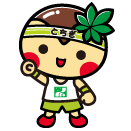 実践シート１　学校教育目標や本年度の努力点、校長の学校経営の方針やビジョン　等２　目標（校務分掌　立ち位置等で）３　目標に対する現状（対象：児童生徒、教職員、保護者、地域　等）４　具体的な取組５　成果（○）と課題（●）※「３　目標に対する現状」に書かれた対象の変化や同僚とのかかわりの視点から　　　　　　　　　　　　　　　　　　※次回（11月19日）２部持参（１部提出、１部手持ち）受講番号学　　校　　名氏　　名いつ取組内容（何を）かかわった人